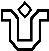 UNIVERSIDADE FEDERAL DO ESTADO DO RIO DE JANEIRO – UNIRIOCENTRO DE LETRAS E ARTESESCOLA DE LETRASPLANO DE CURSO EMERGENCIAL  Disciplina: Estágio Supervisionado I Disciplina: Estágio Supervisionado I Código: ALT0020 C.H.: 90h (Prática) Curso Atendido:  Licenciatura Curso Atendido:  Licenciatura Docente: Maria Cristina Rigoni Costa Matrícula: 0371731Cronograma O processo de leitura  A matriz de habilidades de leitura – SAEB e BNCC Análise de livros didáticos de língua portuguesa. Elaboração de questões de múltipla escolha – metodologia e prática.Cronograma O processo de leitura  A matriz de habilidades de leitura – SAEB e BNCC Análise de livros didáticos de língua portuguesa. Elaboração de questões de múltipla escolha – metodologia e prática. MetodologiaAulas remotas síncronas e assíncronas:aulas síncronas - (50% da carga horária). Os encontros ocorrerão 1 vez por semana (quintas-feiras, de 18 a 20 hs) e serão espaços de debates sobre a bibliografia e sobre as atividades assíncronas realizadas.atividades assíncronas (50% da carga horária). Envolvem a realização de leituras e exercícios em casa.  MetodologiaAulas remotas síncronas e assíncronas:aulas síncronas - (50% da carga horária). Os encontros ocorrerão 1 vez por semana (quintas-feiras, de 18 a 20 hs) e serão espaços de debates sobre a bibliografia e sobre as atividades assíncronas realizadas.atividades assíncronas (50% da carga horária). Envolvem a realização de leituras e exercícios em casa.  Avaliação: Os alunos serão avaliados por meio da frequência e da entrega das atividades solicitadas.  Avaliação: Os alunos serão avaliados por meio da frequência e da entrega das atividades solicitadas.  Ferramentas digitais utilizadas: Google Classroom, para repositório das atividades assíncronas e para comunicação entre alunos e docente.Google Meets, para transmissão das aulas síncronas. Ferramentas digitais utilizadas: Google Classroom, para repositório das atividades assíncronas e para comunicação entre alunos e docente.Google Meets, para transmissão das aulas síncronas. Bibliografia:BRASIL, Parâmetros curriculares nacionais: terceiro e quarto ciclos do ensino fundamental: introdução. Brasília: MEC/SEF, 1998.BRASIL. Base Nacional Comum Curricular, Brasília: MEC/SEF, 2017DIONÍSIO, A. P. et alii. O livro didático de português. Rio de Janeiro: Lucerna, 2001.GARCIA, O. M. Comunicação em prosa moderna. Rio de Janeiro: Fundação Getúlio Vargas, 1973.  INEP. Matriz de Referência de Língua Portuguesa do SAEB.INEP. Manual para elaboração de itens de múltipla escolha,KLEIMAN, Ângela. Texto e leitor. Aspectos cognitivos da leitura. Campinas: Pontes, 6ª ed.,1999.KLEIMAN, Ângela. Oficina de leitura. Campinas: Pontes, 6ª ed., 2000.KOCH, Ingedore G. V. A interação pela linguagem. São Paulo: Contexto, 1997.MARCUSCHI, Luiz Antonio. Produção Textual e Análise de Gêneros e Compreensão.  São Paulo: Parábola. 2015. Bibliografia:BRASIL, Parâmetros curriculares nacionais: terceiro e quarto ciclos do ensino fundamental: introdução. Brasília: MEC/SEF, 1998.BRASIL. Base Nacional Comum Curricular, Brasília: MEC/SEF, 2017DIONÍSIO, A. P. et alii. O livro didático de português. Rio de Janeiro: Lucerna, 2001.GARCIA, O. M. Comunicação em prosa moderna. Rio de Janeiro: Fundação Getúlio Vargas, 1973.  INEP. Matriz de Referência de Língua Portuguesa do SAEB.INEP. Manual para elaboração de itens de múltipla escolha,KLEIMAN, Ângela. Texto e leitor. Aspectos cognitivos da leitura. Campinas: Pontes, 6ª ed.,1999.KLEIMAN, Ângela. Oficina de leitura. Campinas: Pontes, 6ª ed., 2000.KOCH, Ingedore G. V. A interação pela linguagem. São Paulo: Contexto, 1997.MARCUSCHI, Luiz Antonio. Produção Textual e Análise de Gêneros e Compreensão.  São Paulo: Parábola. 2015.